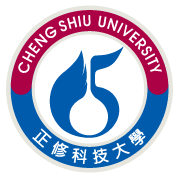 正修科技大學106學年度招生宣導研習會一、 活動宗旨 為提升本校各系面臨外部招生環境嚴峻挑戰之因應能力，並促進系所妥善規劃參訪行程及提升宣導功效，歡迎各系教師參與本校招生宣導研習會。今年將以行政或學術單位主管擔任各場主持人，其主要是透過系所分組方式至高中職端招生經驗之交流與分享，進而提升全校各系招生宣導成效。二、活動辦法邀請各系教師能夠上台經驗分享（一人約10分鐘左右），主要主題為①高中職蒞校參訪行程與實作設計、②高中職入班宣導簡報製作與宣導方式分享、③如何建立與高中職師生的實質關係。三、活動對象正修科技大學全體教職員工四、研習地點五、分組討論議題討論議題:1.高中職蒞校參訪行程與實作課程設計。     2.高中職入班宣導簡報製作與宣導方式。     3.如何建立與高中職師生的實質關係。(如辦理競賽活動、夏令營、協助專       題製作…等)討論事項:1.蒞校參訪，如何安排行程與實作課程設計以吸引學生？提升就讀意願。     2.教師至高中職校進行宣導，如何開場吸以吸引學生？可請教師示範。     3.本校已製作文宣影片，如何適時運用這些媒材來提高宣導成效？     4.各校提供招生宣導時間長短不一，如何因應規劃調整宣導內容？     5.到高中職校宣導前，除宣導內容外，需做何準備，以增加宣導效果？     6.如何建立與高中職師生的關係？以利協助推薦學生報考本校。六、報名方式：     本次研習會採網路報名，每場教室限額50位。     報名日期：即日起至106年2月13日止。     活動網址：https://goo.gl/ftPUir     報名網址：報名參加活動（點選Ctrl+滑鼠左鍵超連結報名）     聯 絡 人：邱博賢老師 分機6505               賴依青組員 分機2729               林靖皓組員 分機2715七、認證須知進場時，請向活動助理索取認證表(已加蓋進場章戳)與回饋單，持認證表自由入座。第一次領取認證表時，請於認證表上自行填妥持證者姓名與任職單位。離場時，持認證表與回饋單親自交予活動助理，辦理離場認證戳章。持證者須全程參與方可獲得認證，遲到早退(十五分鐘)或中途離席者，將無法完成認證及會後補蓋離場戳章。完成認證之認證表由個人妥善保管，如有遺失，需檢附參加活動之證明，至教務處招生組辦理補發，無法提出證明者，將不予補發。本次研習會認證時數為4小時。八、研習時程106學年度招生宣導研習會研習認證表   日 期：106年2月16日（四）   時 間：13:10〜17:00 (4小時)   地 點：生活創意大樓27-0207會議室場次研習日期研習地點1106年2月16日（星期四）開場地點: 生創大樓27-0207  (可容納287人) 分組教室1: 生創大樓27-0401 (可容納50人) 分組教室2: 生創大樓27-0402 (可容納50人) 分組教室3: 生創大樓27-0403 (可容納50人) 分組教室4: 生創大樓27-0404 (可容納50人) 分組教室5: 生創大樓27-0405 (可容納50人) 分組教室6: 生創大樓27-0406 (可容納50人)時間時間使用時間內容演講人演講人教室12:50-13:1012:50-13:1020分鐘報到謝坤宏副教務長謝坤宏副教務長生創大樓27-020713:10-13:2013:10-13:2010分鐘開場/主席致詞龔瑞璋 校 長龔瑞璋 校 長生創大樓27-020713:20-13:4013:20-13:4020分鐘106學生生源現況分析游步平 副校長游步平 副校長生創大樓27-020713:40-14:1013:40-14:1030分鐘106招生獎勵辦法規劃與現況謝坤宏副教務長謝坤宏副教務長生創大樓27-020714:10-15:0014:10-15:0050分鐘106進修部、推廣教育招生宣導說明陳言吉組長曾仲葛主任陳言吉組長曾仲葛主任生創大樓27-020715:00-15:1015:00-15:1010分鐘休息休息休息休息時間使用時間使用時間分組編號/系主持人教室教室15:10-16:2015:10-16:2070分鐘教室1休運系；觀光系；餐飲系請各系推派教師依議題準備資料上台分享黃柏文 研發長黃柏文 研發長生創大樓27-040115:10-16:2015:10-16:2070分鐘教室2妝彩系；幼保系；應外系請各系推派教師依議題準備資料上台分享蔡崇濱 院 長蔡崇濱 院 長生創大樓27-040215:10-16:2015:10-16:2070分鐘教室3土木系；機械系；工管系 請各系推派教師依議題準備資料上台分享林烈利 學務長林烈利 學務長生創大樓27-040315:10-16:2015:10-16:2070分鐘教室4建築系；資管系；數位系；時尚系請各系推派教師依議題準備資料上台分享郭柏立 教務長郭柏立 教務長生創大樓27-040415:10-16:2015:10-16:2070分鐘教室5電子系；電機系；資工系請各系推派教師依議題準備資料上台分享龔皇光 院 長龔皇光 院 長生創大樓27-040515:10-16:2015:10-16:2070分鐘教室6國際系；企管系；金融系 請各系推派教師依議題準備資料上台分享蔣治平 院 長蔣治平 院 長生創大樓27-040616:20-16:3016:20-16:3010分鐘休息休息休息休息16:30-17:0016:30-17:0030分鐘演練心得分享游步平 副校長游步平 副校長生創大樓27-020717:0017:00 領取餐盒(認證表蓋章與繳交回饋單)  領取餐盒(認證表蓋章與繳交回饋單)  領取餐盒(認證表蓋章與繳交回饋單)  領取餐盒(認證表蓋章與繳交回饋單)  領取餐盒(認證表蓋章與繳交回饋單) 議 題認證欄認證欄議 題進場離場1.高中職蒞校參訪行程與實作設計2.高中職入班宣導簡報製作與宣導方式分享3.如何建立與高中職師生的實質關係姓名單位/系所106學年度正修科技大學招生宣導研習會回饋單姓名______________         單位/系所______________聽講感言:建議事項: